18.2.22 WALT use the hieroglyphic alphabet to write messages inside a Pharaoh’s tomb.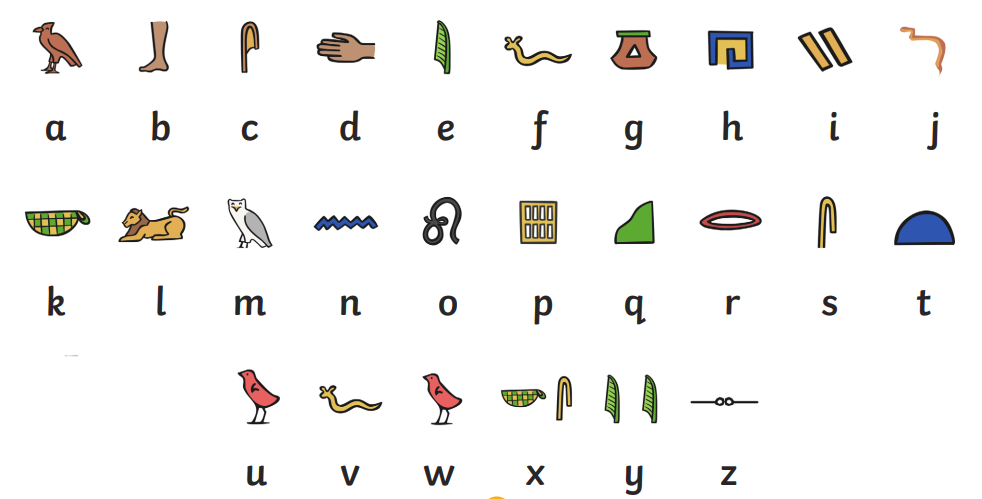 